DOP - TJA 6.b27.3.2020DAILY ROUTINES:Napiši kdaj počneš spodaj naštete aktivnosti. Piši cele povedi in ure z besedo.Primer: I get up at half past six a.m.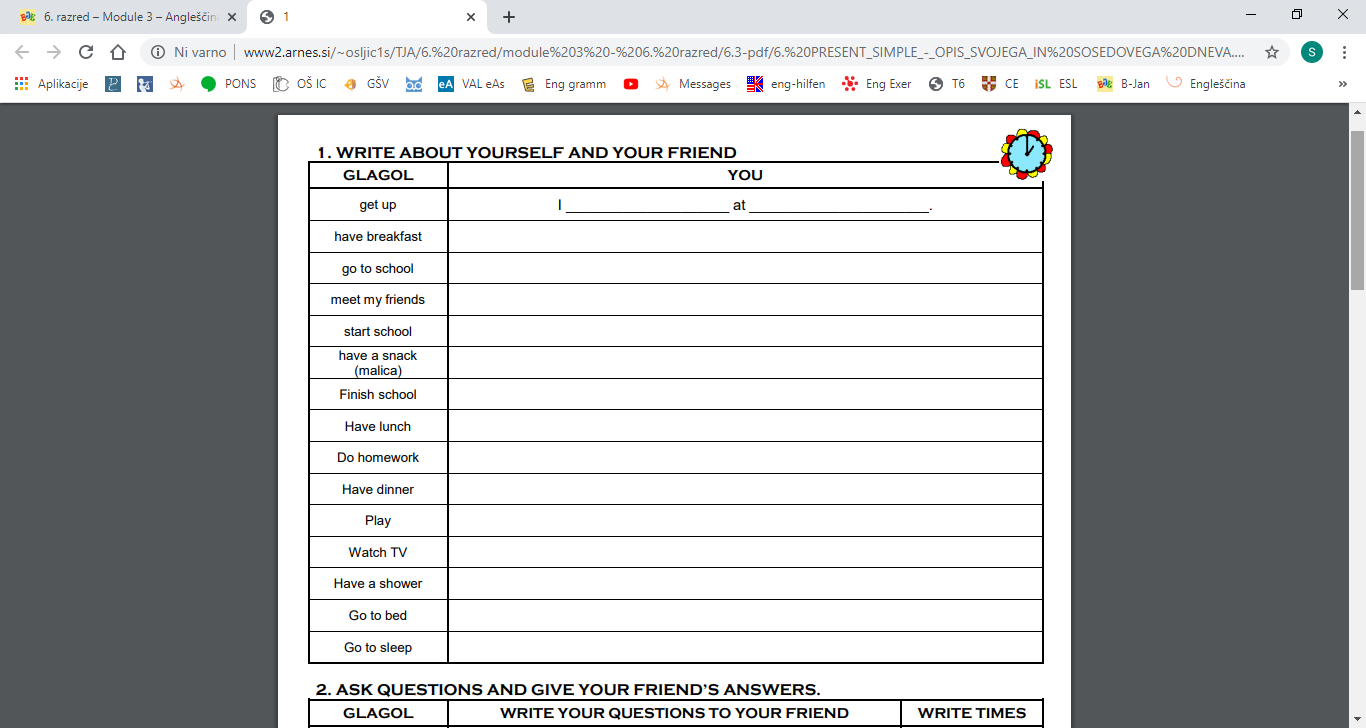 Tako, to bo za danes vse. Če imaš voljo in čas, polovico zgornji povedi zanikaj, polovico pa pretvori v vprašanja, ki se začnejo: What time do you…?